Publicado en Toledo el 20/05/2024 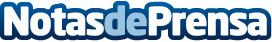 La Oficina Rehabilita del COACM acerca las ayudas del programa PREE 5000 a los ciudadanos Próximamente (18 de junio), el COACM convocará una jornada, divulgativa de este programa, para colegiados, diputaciones y agentes de desarrollo local, también abierta al público general (presencial y online) en su sede de ToledoDatos de contacto:Javier BravoBravocomunicacion606411053Nota de prensa publicada en: https://www.notasdeprensa.es/la-oficina-rehabilita-del-coacm-acerca-las Categorias: Castilla La Mancha Urbanismo Otros Servicios Arquitectura Consultoría http://www.notasdeprensa.es